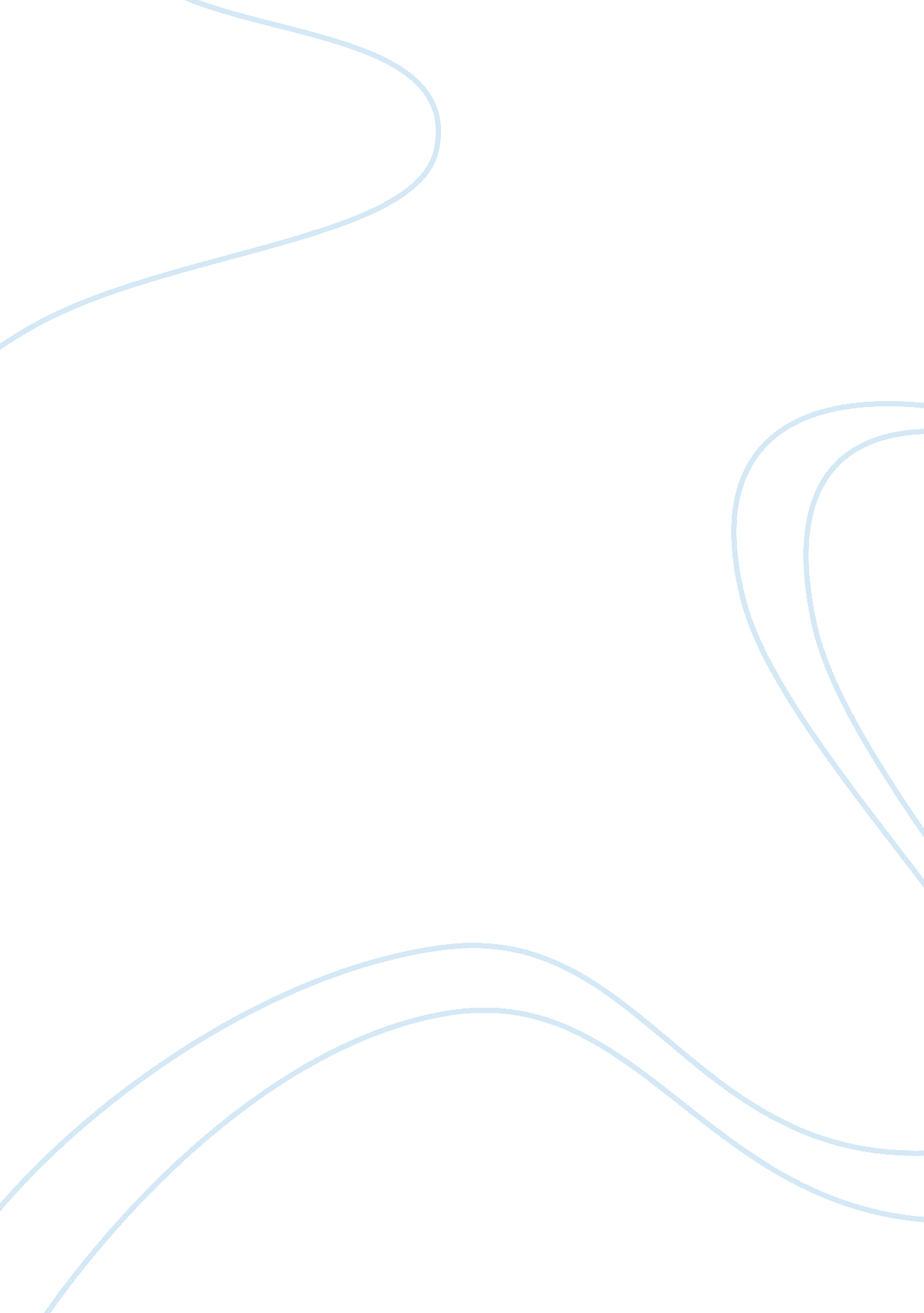 Court assignment detail essayLaw, Court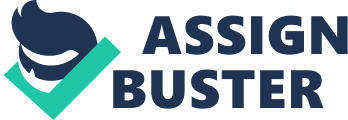 COURT ASSIGNMENT IS DUE BY MARCH 25, 2013 USE THE INFORMATION BELOW AS A GUIDELINE Report to include the date and time of your attendance. The court rooms you observed. - Observe criminal proceedings and identify terms discussed in class such as bail, show cause, probation, sentences, incarceration, parole, conditional sentence, curfews, restitution, diversion, warrants, etc. - Provide a brief synopsis of your observations incorporating concepts discussed in class. - Maximum 4 typed pages plain white copy paper - One staple in top left corner 35 % of your total mark - Name and student number on title page - Document must be professional in appearance There is a template attached that you may use. The Court I attended was Court of Justice. On March 21 2013 after my classes and I got there on time for the court session at 11: 00 a. m. It was my first time entering court, the security was very strict, they looked through my purse and made me take everything out of my pockets. After the security check I started looking for courtrooms with trials going on I entered a very interesting Courtroom 10 on the 6th floor. There was many people waiting in that courtroom including attorneys, but the attorneys were standing by the defendants. The trail was open to the public’ the crown stated the facts about the ( ) this wasn’t a jury trail the judge made the decision. As the Crown sated the facts, the Accused was arrested in September 13, 2011 for distribution of narcotics and prohibited firearms position. The offender was released on conditional sentence due to the judge was satisfied that the offender did not pose danger to the community. The offender has been on house arrest until the date of his trail and he breached his condition five times. On March 2nd, 2013 the accused was having an argument at home with hisfamilyand he decided to leave the house for a walk to cool down and the police spot him and ran his name through the system and found that he wasn’t supposed to be outside of the resident. He was arrested without a warrant and taken to custody and was advised of his legal rights. He was convicted five times due to hisfailureof his bail. He was found guilty of violating his bail and in most cases it is difficult to receive another release on bail in the future. The crown argued that the accused is guilty of three matters of breach and asked for jail time. The accused failed under section 145 under the criminal code. “ Failure to comply with appearance notice or promise to appear” failure to section 145 will a) an indictable offence and is liable to imprisonment for a term not exceeding two years b) offence punishable on summary conviction. On my 27th 2012 the accused lost his assured, on September 13th 2012, July 6th 2012, March 2nd 2013 was the dates of his convictions. He will be serving 18 additional days in custody. The judge asked the accused if he pleads guilty to all the accusations and he said “ yes your honor” and asked him again if he is influenced under alcohol or drugs, and his answer was “ no your honor” then the accused left the court room and was taken back to custody. The Judge found him guilty and made the decision to stay in custody until trail date. 